2021 Training for New Foreign Caregivers Application Form　 Application Date　Year:　　 Month:　 　　  Day:There will be a simple Japanese proficiency test during the interview.We may contact you directly by telephone or by email.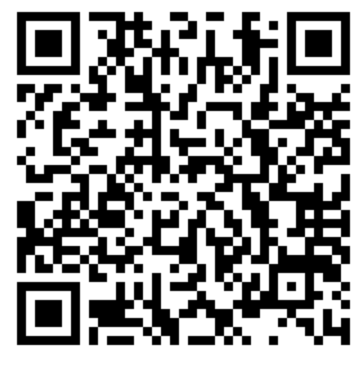 To stop the spread of COVID-19, there may be changes in the staff or schedule. In the event that the course is not completed within a year and a half of the start, it will become invalid.The information on this form will only be used for the Training for New Foreign Caregivers.Tentative Training CalendarNameNameDate of BirthDate of BirthDate of BirthNationalityResidency StatusResidency StatusResidency StatusHow long have you been in Japan?　　　　　　　　　　years　　　　monthsHow long have you been in Japan?　　　　　　　　　　years　　　　monthsHow long have you been in Japan?　　　　　　　　　　years　　　　monthsAddress　　〒Address　　〒Address　　〒Address　　〒Telephone NumberTelephone NumberFaxEmailEmailEmailEmailEmailCan you speak Japanese?　　　　　               Can you read and write Japanese?1. I can have at least everyday conversations.         1. Yes, hiragana, katakana and at least some kanji　2. I can have basic conversations.                  2. Yes, some hiragana　　　　　　　　　　　　　　　3. I can barely speak Japanese.                     3. NoCan you speak Japanese?　　　　　               Can you read and write Japanese?1. I can have at least everyday conversations.         1. Yes, hiragana, katakana and at least some kanji　2. I can have basic conversations.                  2. Yes, some hiragana　　　　　　　　　　　　　　　3. I can barely speak Japanese.                     3. NoCan you speak Japanese?　　　　　               Can you read and write Japanese?1. I can have at least everyday conversations.         1. Yes, hiragana, katakana and at least some kanji　2. I can have basic conversations.                  2. Yes, some hiragana　　　　　　　　　　　　　　　3. I can barely speak Japanese.                     3. NoCan you speak Japanese?　　　　　               Can you read and write Japanese?1. I can have at least everyday conversations.         1. Yes, hiragana, katakana and at least some kanji　2. I can have basic conversations.                  2. Yes, some hiragana　　　　　　　　　　　　　　　3. I can barely speak Japanese.                     3. NoCan you speak Japanese?　　　　　               Can you read and write Japanese?1. I can have at least everyday conversations.         1. Yes, hiragana, katakana and at least some kanji　2. I can have basic conversations.                  2. Yes, some hiragana　　　　　　　　　　　　　　　3. I can barely speak Japanese.                     3. NoCan you speak Japanese?　　　　　               Can you read and write Japanese?1. I can have at least everyday conversations.         1. Yes, hiragana, katakana and at least some kanji　2. I can have basic conversations.                  2. Yes, some hiragana　　　　　　　　　　　　　　　3. I can barely speak Japanese.                     3. NoPreferred date of interview (please mark the date with a circle)        （　　）Saturday, October 16, 9:30-12:30・（　　） Sunday, October 17, 9:30-12:30Preferred date of interview (please mark the date with a circle)        （　　）Saturday, October 16, 9:30-12:30・（　　） Sunday, October 17, 9:30-12:30Preferred date of interview (please mark the date with a circle)        （　　）Saturday, October 16, 9:30-12:30・（　　） Sunday, October 17, 9:30-12:30Preferred date of interview (please mark the date with a circle)        （　　）Saturday, October 16, 9:30-12:30・（　　） Sunday, October 17, 9:30-12:30Preferred date of interview (please mark the date with a circle)        （　　）Saturday, October 16, 9:30-12:30・（　　） Sunday, October 17, 9:30-12:30Preferred date of interview (please mark the date with a circle)        （　　）Saturday, October 16, 9:30-12:30・（　　） Sunday, October 17, 9:30-12:30Sat., November 69:00 AM-5:00 PMSun., November 79:30 AM-4:30 PMSat., November 139:30 AM-4:30 PMSat., November 209:30 AM-4:30 PMSun., November 219:30 AM-4:30 PMSat., November 279:30 AM-4:30 PMSat., December 49:30 AM-4:30 PMSun., December 59:30 AM-4:30 PMSat., December 119:30 AM-12:30 PMSat., December 189:30 AM-4:30 PMSun., December 199:30 AM-4:30 PMSat., January 89:30 AM-5:00 PMSun., January 99:30 AM-4:30 PMSat., January 159:30 AM-4:30 PMSat., January 229:30 AM-5:00 PMSun., January 239:30 AM-4:30 PMSat., January 299:30 AM-5:00 PMSat., February 59:30 AM-5:00 PMFebruary 6 to 202-day hands-on training10 AM-4 PM Sat., February 269:30 AM-4:30 PMSun., February 279:30 AM-4:30 PMSat., March 59:30 AM-3:30 PMSat., March 12Exam9:30 AM-10:30 AMSat., March 19Completion ceremony10 AM- Noon